УВАГА!!!ГРАФІКПРОВЕДЕННЯ  ДЕРЖАВНОЇ  ПІДСУМКОВОЇ  АТЕСТАЦІЇУ 4-х, 9-х та 11-х класах у 2013/2014 навчальному році атестація проводиться за збірниками завдань, затвердженими наказом Міністерства освіти і науки України від 27.12.2013 № 1844 «Про надання грифа Міністерства освіти і науки України збірникам завдань для проведення державної підсумкової атестації».Державна підсумкова атестація в 4-х класах13.05.2014 – 22.05.2014  української мови,читання (мови навчання),математики.Державна підсумкова атестація в 11-х класахДержавна підсумкова атестація для випускників 11-х класів проводиться з 23 по 29 травня з трьох предметів у письмовій формі за збірниками завдань. У цей період навчальні заняття для одинадцятикласників не проводяться.23 травня відбудеться державна підсумкова атестація з української мови  (переказ, обов’язково).Державна підсумкова атестація в 9-х класахУ 9-х класах державна підсумкова атестація проводитиметься з 2 по 16 червня з п'яти предметів: української мови, математики, географії, біології, а також іноземної мови.- 13.06. – українська мова (диктант). Терміни закінчення 
2013/2014 навчального року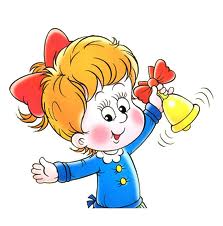 (Лист МОНУ від 14.02.2014 №1/9-115 «Про порядок закінчення навчального року та проведення державної підсумкової атестації у загальноосвітніх навчальних закладах в 2013/2014 навчальному році)•   30 травня - свято «Останній дзвоник»;Документи про повну загальну середню освіту вручаються випускникам 11-х класів 31 травня - 1 червня 2014 р. на урочистих зборах. Документи про базову освіту вручаються учням, які закінчили 9-й клас, 18-19 червня.Навчальні екскурсії та навчальна практикаНавчальні екскурсії та навчальна практика учнів організовуються відповідно до інструктивно-методичного листа Міністерства освіти і науки України від 06.02.2008 № 1/9-61 та проводяться у 1-4 класах 2-5 червня, у 5-8 і 10 класах - 2 червня – 13 червня. у 1-4-х класах навчальні екскурсії протягом 4-х днів тривалістю не більше 3-х академічних годин на день; у 5-8-х і 10-х класах навчальні екскурсії та практика протягом 10 днів:*у 5–6-х класах – по 3 академічні години на день,*у 7–8-х класах – по 4 академічні години на день,*у 10-х класах – по 5 академічних годин на день. 